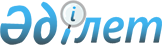 "Азық-түлік келісімшарт корпорациясы" жабық акционерлік қоғамының кейбір мәселелері туралы
					
			Күшін жойған
			
			
		
					Қазақстан Республикасы Үкіметінің Қаулысы 1999 жылғы 17 қыркүйек N 1404. Күші жойылды - ҚР Үкіметінің 2001.02.28. N 290 қаулысымен. ~P010290

      Қазақстан Республикасының Үкiметi қаулы етеді: 

      1. Қазақстан Республикасының Ауыл шаруашылығы министрлiгi заңдарда белгiленген тәртiппен: 

      мына құрамда "Азық-түлiк келiсiмшарт корпорациясы" жабық акционерлiк қоғамының директорлары кеңесiн бекiтсiн: 

      Смағұлов Қайрат Молдрахманұлы - Қазақстан Республикасы Премьер-Министрінің Кеңсесi Басшысының бiрiншi орынбасары, төрағасы; 

      Бозымбаев Қанат Алдабергенұлы - Қазақстан Республикасы Энергетика, индустрия және сауда вице-министрi; 

      Мырзахметов Асқар Исабекұлы - Қазақстан Республикасының Ауыл шаруашылығы вице-министрi; 

      Жәмiшев Болат Бидахметұлы - Қазақстан Республикасының Қаржы вице-министрi; 

      Смағұлов Нұрлан Еркебұланұлы - "Азық-түлiк келiсiмшарт корпорациясы" жабық акционерлiк қоғамы басқармасының төрағасы. 

      ЕСКЕРТУ. Құрам өзгерді - ҚР Үкіметінің 2000.07.18. N 1083 

               қаулысымен. P001083_ 

      2. Қазақстан Республикасы Қаржы министрлiгiнiң Мемлекеттік мүлiк және жекешелендiру комитетi өзiнiң бұрын қабылданған "Азық-түлiк келiсiмшарт корпорациясы" жабық акционерлiк қоғамының мәселелерi жөнiндегi барлық актiлерiн осы қаулыға сәйкес келтiрсiн. 

      3. "Кейбiр акционерлiк қоғамдардың жекелеген мәселелері" туралы Қазақстан Республикасы Yкiметiнiң 1999 жыл 26 наурыздағы N 308  P990308_қаулысының (Қазақстан Республикасының ПҮАЖ-ы, 1999 ж., N 10, 92-құжат 1-тармағының 3) тармақшасының күшi жойылды деп танылсын.     4. Осы қаулы қол қойылған күнінен бастап күшiне енедi.     Қазақстан Республикасының        Премьер-Министрі    Оқығандар:   Қобдалиева Н.   Қасымбеков Б.       
					© 2012. Қазақстан Республикасы Әділет министрлігінің «Қазақстан Республикасының Заңнама және құқықтық ақпарат институты» ШЖҚ РМК
				